MICROSOFT QUARTERLY HIGHLIGHTS, PRODUCT RELEASES AND ENHANCEMENTS FY23 Q3Every quarter Microsoft delivers hundreds of products, either as new releases or services or as enhancements to current products and services. These releases are a result of significant research and development investments, made over multiple years, designed to help customers be more productive and secure and to deliver differentiated value across the cloud and the edge. Following are the major product releases and other highlights for the quarter, organized by product categories, to help illustrate how we are accelerating innovation across our businesses while expanding our market opportunities.Microsoft 365 Consumer/CommercialOutlook on the web released “Bookings with me” and bookable time, two features to help customers share their available time with people without access to their free/busy in the Scheduler Assistant.Outlook for Mac released its ad-supported version for users without a Microsoft 365 subscription. Mac users can easily add Outlook.com, Gmail, iCloud, Yahoo! or IMAP accounts in Outlook and experience the best mail and calendar app on macOS.Microsoft Viva Engage rolled out Leadership Corner and Answers in Viva, new experiences that support leadership engagement, authentic expression, events and knowledge discovery.Microsoft TeamsMicrosoft Teams Premium provides more intelligence, protection and personalization capabilities.With live translations for captions in meetings, users get AI-powered real-time translations in 40 spoken languages. Meeting participants can read captions in their own language.IT admins can create custom meeting templates to enforce settings or to set defaults for different meeting types like a client call, brainstorming meeting or help desk call.You can apply end-to-end encryption (E2EE) to sensitive meetings that require disabling core meeting features like recording.Watermarking can help deter leaks when sharing sensitive meeting content. Meeting organizers can choose to include a unique watermark over attendee screen shares and video feeds to confidently present and display sensitive information.Advanced webinars automate communications and customize presenter and attendee experiences. Capabilities include sending automated reminder emails to confirmed event registrants. Presenters can join the virtual green room. Manage what attendees see and showcase a curated presentation. Integrate different external media feeds into your webinar using RTMP-in.Advanced Virtual Appointments provides a way to build trust and loyalty with clients. Functionality includes creating a waiting room with your company’s logo and branding. You can also send SMS text reminders and notifications. Manage scheduled and ad-hoc virtual appointments in one location to track wait times, live status of an appointment and more. Federated group calling lets users easily start a group call from a Teams chat with federated participants outside their organization, including video and screen sharing — all over an internet connection without traditional telephone usage charges.Teams Rooms on Windows users can start a Microsoft Whiteboard in Teams Rooms meetings using the one-touch in-meeting sharing function from meeting room consoles. In the car, users can now join a meeting from the new calendar view on Apple CarPlay using their iPhone. WindowsNew Windows 11 experiences include being able to enter search queries on the taskbar, a more touch-optimized taskbar for 2-in-1 devices, AI powered recommended content in the Start menu and new accessability features.The Windows 365 app enables users to access their Cloud PCs from their taskbar or Start menu. Additional features that enhance the user experience that were released include ability to open a Cloud PC in a Remote Desktop App and enable hardware acceleration by default on Windows 365 web clients.Windows 365 support for Citrix HDX Plus lets users integrate Citrix Cloud with Windows 365.Other Windows 365 features include support for custom Windows 365 RBAC roles, making provisioning more reliable by allowing additional Azure Network Connections to be specified in a provisioning policy, and using FQDN tags to simplify the creation and maintenance of the necessary rules for outbound network traffic through Azure firewalls.The following features were released for both Windows 365 and Azure Virtual Desktop:Multimedia Redirection (MMR), which enables smooth video playback while viewing videos in a browser for Azure Virtual Desktop and Windows 365.When sharing Microsoft Teams application windows on Azure Virtual Desktop and Windows 365, users can choose a specific window to share from their desktop screen instead of sharing their entire desktop screen.Azure Virtual Desktop Insights at Scale extends the capabilities of Azure Virtual Desktop Insights to enable reporting of diagnostic and connection information across multiple subscriptions.Dynamics 365Copilot in Viva Sales automated email replies generates suggested email content for a variety of scenarios such as replying to an inquiry or creating a proposal complete with data specifically relevant to the recipient like pricing, promotions and deadlines. By auto-suggesting customizable content, sellers can spend less time composing emails and searching for sales data from colleagues and databases.Microsoft Power PlatformPower Automate-hosted RPA delivers a simplified solution for easy setup and dynamic scaling, allowing fast access to scalable automation resources, better control over COGs, and easy maintenance while providing high security and compliance. Please read this blog for details. Pipelines in Power Platform, a feature that is part of Managed Environments, simplifies application lifecycle management (ALM) for Power Platform and Dynamics 365 customers. Admins can define deployment pipelines in just a few minutes so makers can responsibly deploy applications responsibly in alignment with your organization’s governance policies. Power BIPower BI Storytelling in PowerPoint lets people easily add interactive Power BI data visualizations to their PowerPoint presentations, making them more interactive, more informative and more engaging.Viva Goals and Power BI integration makes it easy to connect Viva Goals to data from Power BI. This enables organizations to create alignment and clarity all the way from Power BI reporting and analytics solutions up to objectives being driven through Viva Goals — backed by the robust-collaborative processes for executing on OKRs provided by Viva Goals.Microsoft Industry CloudIn Retail:Smart Store Analytics provides retailers with analytics to grow their smart stores business, as well as reduce deployment time frames and costs of autonomous stores. The insights and recommendations capability in Smart Store Analytics applies data science to unearth insights into store performance, products and shelf inventory at the retail chain or individual store level.Store operations assist enables retailers to improve the efficiency of store operations by giving store associates the tools they need to connect with customers and drive assistive selling.In Sustainability:Microsoft Sustainability Manager includes capabilities to calculate emissions from upstream and downstream leased assets. Upstream leased assets (Category 8) are those leased by the reporting company; downstream leased assets (Category 13) are those that the reporting company leases to someone else.In scope 3 emission category calculations related to value chain visibility, features were added to account for emissions due to end of life activities related to decomposition of products in landfills or emissions due to recycling. In addition, calculations were added to track emissions due to employee commutes. Customers in Germany and Australia can now deploy Microsoft Sustainability Manager in the Germany and Australia regions.In Education:Reading Coach in Immersive Reader gives students more opportunities to practice reading. Students can own their learning with gentle guidance through pronunciation, syllabification, reading speed and vocabulary recall.Search Coach in Microsoft Teams for Education is a tab app that helps educators and students develop information literacy skills by forming effective queries and identifying reliable resources. Search Coach empowers students to practice important concepts in a secure, advertisement-free and educational environment.Jupyter Notebooks and Python script files are now able to be rendered in Teams Assignments. Educators and their students can distribute, edit and execute python code directly in Teams Assignments.Microsoft Reflect updates include breathing exercises, simplified emotion vocabulary to reduce cognitive load and check-in ideas for educators.LinkedInNew knowledge sharing tools help create and display engaging content for members’ audiences. Activity section update allows voices to choose the content type that shows first, whether it’s images, videos, newsletters or documents. Newsletter features help boost reach with easy subscribe links, scheduled newsletters and improved SEO discoverability.  
Generative AI personalized writing suggestions for Premium subscribers help craft the “Headline” and “About” sections of the profile to help save time and stand out for opportunities. Skills Match is a new way for members to discover jobs based on how skills on their profile line up with those in job descriptions. New updates to Company Page help brands engage with their audiences including the ability to schedule posts; LinkedIn Audio Events for brands to host and engage in live, audio-only conversations; automatic sharing of jobs as a Page post; and the ability for a Company Page to follow other Pages. Assessment-based Professional Certificates in LinkedIn Learning enables employees to close their skills gaps with Professional Certificates from leading third-party providersAI-powered job descriptions make it easier for hirers to craft job descriptions to quickly attract the most qualified candidates. Revenue Attribution Report helps advertisers track leads influenced as they convert to opportunities won, with new metrics such as Revenue Won, Return on Ad Spend and Pipeline Amount. Additional updates for advertisers include new A/B testing and new domain-level publisher reporting on LinkedIn Audience Network.  Relationship Explorer tool in Sales Navigator helps sellers identify the key decision-makers at an account and why they may want to reach out, based on unique insights like job changes. Microsoft SecurityThe Microsoft Incident Response Retainer provides prepaid blocks of hours for highly specialized incident response and recovery services before, during and after a cybersecurity crisis.Microsoft Purview Information Protection is available in Adobe Acrobat and helps organizations discover, identify, classify and protect sensitive data that is business critical, then manage and protect it across their digital estate. Microsoft Intune Suite, which unifies mission-critical advanced endpoint management and security solutions into one bundle, can simplify our customers’ endpoint management experience, improve their security posture and keep people at the center with exceptional user experiences.Microsoft Defender Threat Intelligence is now available to licensed customers directly within Microsoft 365 Defender. It’s already integrated with Microsoft Sentinel and now has an application programming interface (API) to help enrich incidents, automate incident response and work with a broad ecosystem of security tools.Defender Cloud Security Posture Management (CSPM) helps organizations get an end-to-end view of risks and prioritize remediation across their multicloud environments with contextual cloud security.Azure AD (part of Microsoft Entra) supports IPv6 network addresses.Azure AD (part of Microsoft Entra) simplifies collaboration between Microsoft Clouds and across boundaries for organizations in Azure Commercial, Government or China clouds.Microsoft Entra Identity Governance supports provisioning to on-premises applications with out-of-the-box on-premises connectors, making it easier for organizations to unify access governance for all applications without custom coding.AzureFollowing is a select list of generally available Azure products, services and enhancements for the quarter. A full list can be found at https://azure.microsoft.com/en-us/updates/.Azure Hybrid InfrastructureAzure Stack HCI Cloud Solution Provider customers can now use the Microsoft Azure Hybrid Benefit with Azure Stack HCI, provided customer allocates Windows Server Datacenter subscription licenses or Licenses with SA for all Physical Cores on servers in the Azure Stack HCI cluster. Customers may use Windows Server in any number of Base Instances on its Azure Stack HCI cluster. This has a positive impact on CSAT and has expanded the market for Arc-enabled infrastructure.Azure Core IaaSWe have introduced a cap on the number of billable Azure Standard SSD transactions. As a result, we have made changes to the billable transaction costs per hour that can result in additional cost savings. We continue to expand the general availability of Azure Disk Storage in Korea South, Switzerland North, Brazil Southeast, South Africa North and UAE North, and China North 3. Ultra Disk Storage is well-suited for data-intensive workloads such as SAP HANA, top-tier databases and transaction-heavy workloads.Azure Security and ManagementWith DDoS attacks becoming more frequent, it’s important for organizations of all sizes to be proactive and stay protected all year round. The IP Protection SKU for Azure DDoS Protection is designed for SMBs and provides cost-effective, enterprise-grade DDoS protection.  The Basic SKU for Azure Firewall is purpose-built for SMBs and delivers essential network firewall capabilities at an affordable price point. Azure for OperatorsAzure Communications Gateway provides operators with the critical interworking functionality required to connect an operator’s established public switched telephone network (PSTN) directly to Microsoft Teams, enabling them to deliver Operator Connect and Teams Phone Mobile services. Communications Gateway is a globally available, managed service that offers an alternative to on-premises solutions for session initiation protocol (SIP) interworking and API automation, thereby simplifying network integration and expediting operators’ time to market.Azure Private 5G Core enables deployment and management of 5G core network functions on a small footprint edge compute for a private mobile network on enterprise premises. It connects with 4G and 5G radio access networks, devices, SIM and applications supplied by a growing list of solution partners.Azure IoTAzure Kubernetes Service Edge Essentials is an on-premises Kubernetes implementation of Azure Kubernetes Service (AKS) that automates running containerized applications at scale. AKS Edge Essentials includes a Microsoft-supported Kubernetes platform that includes a lightweight Kubernetes distribution with a small footprint and simple installation experience, making it easy to deploy Kubernetes on PC-class or “light” edge hardware. Azure DataAzure Database for PostgreSQL – Flexible Server uses storage encryption of data at-rest for data using service-managed encryption keys in limited Azure regions. Infrastructure encryption with customer managed keys (CMK) adds a second layer of protection by encrypting service-managed keys with customer managed keys.Users can take advantage of Power BI integration with Azure Database for MySQL - Flexible Server directly from the Azure portal. With Power BI Desktop, you can visually explore your data using a free-form drag-and-drop canvas, a broad range of modern data visualizations, and easy-to-use report authoring experiences. The new migration capability in the Azure SQL Migration extension for Azure Data Studio provides an end-to-end experience to modernize SQL Server to Azure SQL Database. The extension allows users to perform a migration readiness check with actions to remediate possible migration blockers and get right-sized Azure recommendations for their Azure SQL Database targets, including hardware configuration within the Hyperscale service tier.Azure Database for PostgreSQL is designed to be easily extensible. For this reason, extensions loaded into the database can function just like features that are built in. Two newly supported extensions will enhance capabilities of Azure Database for PostgreSQL – Flexible Server in important areas of performance and execution plan control, as well as semantic versioning.Previously, customers had to manage access to their Azure SQL Databases by connecting to them and assigning permissions locally using T-SQL. Today, they could set permissions needed for performance monitoring and security auditing at scale by utilizing Microsoft Purview DevOps policies.Azure AnalyticsAzure Data Explorer (ADX/Kusto) now supports ingestion of data from Log4J with the release of our new Apache Log4J 2 sink to Azure Data Explorer. Log4j is a popular logging framework for Java applications maintained by the Apache Foundation. Log4J allows developers to control which log statements are output with arbitrary granularity based on the logger’s name, logger level and message pattern.“Find my partner” is an extension of the existing Microsoft Partner ecosystem and has the goal to make a faster connection between Azure Data Explorer (ADX) customers and partners. It starts with a diverse set of 20+ companies covering many geographies and solution areas. Azure Private Link Support enables Azure Private Link connections for private connectivity between users and their Azure Databricks workspaces, and also between clusters on the data plane and the core services on the control plane within the Azure Databricks workspace infrastructure.Azure Data Explorer Dashboards provide the ability to create various types of data visualizations in one place and in an easy-to-digest form. Dashboards can be shared broadly and allow multiple stakeholders to view dynamic, real-time, fresh data while easily interacting with it to gain desired insights. The Stream Analytics no-code editor enables users to develop a Stream Analytics job without writing a single line of code. Users can quickly develop jobs to handle a variety of scenarios in just a few minutes. New capabilities include Power BI output support and the data preview improvement.Users can take advantage of Power BI integration with Azure Database for MySQL - Flexible Server directly from the Azure portal. With Power BI Desktop, users can visually explore data using a free-form drag-and-drop canvas, a broad range of modern data visualizations, and easy-to-use report authoring experiences. Azure Databricks Model Serving deploys machine learning models as a REST API, allowing you to build real-time ML applications like personalized recommendations, customer service chatbots, fraud detection and more — all without the hassle of managing serving infrastructure.Azure Data Explorer now supports ingestion of data from .NET Applications via the Serilog sink. The Serilog sink, also known as an appender, for Azure Data Explorer is available as a NuGet package and streams your log data to Azure Data Explorer, where you can analyze and visualize your logs in real time.Azure Serverless and App Dev ServicesPowerShell scripts for migration ASP.NET web apps to Azure App Service provides the following key capabilities: (1) support for ASP.NET web apps hosted on IIS 7.5+ web servers with no product installation needed, just copy the scripts; (2) PowerShell scripts can be used to discover, assess and migrate ASP.Net web apps to App service from a variety of virtualized or physical infrastructure platforms, e.g., VMWare & Hyper-V environments, web roles (Azure Cloud Services Extended Support), Azure VMs (Windows OS), Physical servers; (3) perform bulk migration of ASP.NET web apps from a single IIS web server to Azure App service; (4) option to package sites and move them to an alternate server for a subsequent deployment step. This mechanism enables support for part offline and online migration scenarios.Enterprises are now able to operate more securely with larger memory and core options to support more demanding workloads with App Service Environment v3. New Isolated v2 instance offerings with 64GB/128GB/256GB of memory provide compelling value to organizations that need a dedicated instance to run their most sensitive and demanding applications. Automatic Backup for web apps deployed to App Service Environment V2 and V3 and function apps deployed to Azure Functions dedicated hosting plans is now generally available. Mounting Azure Storage File share as a network share in Windows code (noncontainer) in App Service is now generally available. The benefits of custom-mounted storage include: (1) Configure persistent storage for your App Service app and manage the storage separately. Support is available for Transaction Optimized and Premium usage tiers of Azure Storage File shares. (2) Ability to map a Virtual Directory for your web app using the mounted Azure Storage file share. (3) Make static content like video and images readily available for your App Service app. (4) Write application log files or archive older application log to Azure File shares. (5) Share content across multiple apps or with other Azure services.Durable Functions is an extension of Azure Functions that lets you write stateful functions in a serverless compute environment. Durable Function’s support for .NET 7.0 running in the isolated worker process is now generally available. This release also supports .NET 6.0 and .NET Framework.Availability zones for Azure Functions is now available in the Norway East, South Africa North, Switzerland North and UAE North regions on both Premium (Elastic Premium) and Dedicated (App Service) plans. For apps running in a zone-redundant plan, even as the app scales in and out, the function app platform automatically spreads the instances in the plan across all zones of the selected region.Live resizing capability in Azure Kubernetes Service allows users to dynamically scale up their persistent volumes without application downtime. Azure Red Hat OpenShift provides highly available, fully managed OpenShift clusters on demand, monitored and operated jointly by Microsoft and Red Hat. With this release, we are combining world-class Azure infrastructure with a leading enterprise Kubernetes platform as a jointly operated and supported service for Azure Government customers to run their containerized workloads in production. Based on Kubernetes 1.24, OpenShift version 4.11 provides numerous new features, updates and fixes. These include reduced operational costs, simplified fleet management, pod Security Admission integration, simplified application autoscaling, observability improvements and more.Azure Container Apps support for Azure Monitor logging is now generally available. By default, all logs are sent to Log Analytics for an Azure Container Apps environment. With the Azure Monitor integration, users can choose to send logs to Azure Monitor and then configure where to send them from there. Azure storage, Event Hubs and partner solutions are all destinations users can leverage.Azure Container Apps, a service for building and deploying modern applications and microservices using serverless containers, now supports mounting Azure Files file shares and ephemeral volumes. Mount a file share to read and persist data in Azure Files. This is useful for loading large amounts of data without increasing the size of your container images. You can also use Azure Files to share data with other containers and applications. With ephemeral storage, you can share data between multiple containers in a replica. Data written to ephemeral storage is persisted for the lifetime of the replica.Developer Tools, Services and GitHubAzure Load Testing is a fully managed load-testing service that enables users to generate high-scale load, gain actionable insights, and ensure the resiliency of their applications and services. The service simulates traffic for applications, regardless of where they’re hosted. Developers, testers and quality assurance (QA) engineers can use it to optimize application performance, scalability or capacity. GitHub Copilot X is our vision for the future of AI-powered software development. We are not only adopting OpenAI’s new GPT-4 model, we are also introducing chat and voice for Copilot and bringing Copilot to pull requests, the command line and docs to answer questions.We’ve launched enhancements to GitHub Copilot for Business with a better AI model and new capabilities. Development teams within organizations now have the advantage of accelerating innovation and bridging skill gaps with the use of AI suggestions for code. 
GitHub Copilot extension for Visual Studio has been updated to work better with IntelliCode. IntelliCode can suggest complex refactorings by understanding patterns in your coding style, and Copilot, designed for writing new code, can even speed up test generation.
GitHub Actions Importer helps ease the toil of CI/CD workflow migration, allowing users to plan and execute migrations from their former CI/CD tool to GitHub Actions.Auto-add and auto-archive workflows in GitHub Issues and Projects helps users easily manage their project by setting up workflows to automatically add items and archive items.
Roadmaps in Projects visualize work on a timeline to understand not only task duration but the ordering of the work ahead. 
GitHub Enterprise Server 3.8 brings the best developer experience to companies, and includes updates to GitHub Actions, repositories and GitHub Advanced Security. In GitHub Advanced Security:New validity checks for GitHub tokens makes remediation simple. GitHub tells users whether GitHub tokens found by secret scanning are active so users can prioritize and escalate remediation efforts. Default setup is a new way to enable GitHub code scanning on a user’s repository, without the use of a .yaml file. GitHub allows users to track any leaked secrets in their public repository, for free. With secret scanning alerts, users can track and action on leaked secrets directly within GitHub. Admins in GitHub Advanced Security organizations can protect their custom patterns on push. CodeQL’s improved user experience and enhancements let users scan new languages, detect new types of CWEs, and perform deeper analyses of their applications. Self-service SBOMs allow anyone with read access to a GitHub cloud repository to generate an NTIA-compliant SBOM with a single click. Multirepository variant analysis lets users scale security research across thousands of repositories, giving users a powerful tool to find and respond to newly discovered vulnerabilities.Azure AIWith Azure OpenAI Service, more businesses can apply for access to the most advanced AI models in the world — including GPT-3.5, Codex and DALL•E 2 — backed by the trusted enterprise-grade capabilities and AI-optimized infrastructure of Microsoft Azure, to create cutting-edge applications.Retailers can leverage the Responsible AI dashboard to optimize the shopper’s experience as well as build trust and positive perception for their brands. It includes capabilities like fairness assessment, interpretability, error analysis and causal inferencing.New features in Azure Machine Learning include the ability to place customized tags on your workspaces and computes, and search for machine learning assets across all workspaces, resource groups and subscriptions within an organization. The Responsible AI Mitigations Library allows practitioners to experiment with different mitigation techniques more easily, while the Responsible AI Tracker uses visualizations to demonstrate the effectiveness of different mitigations for more informed decision-making. The new mitigations library bolsters mitigation by offering a means of managing failures that occur in data preprocessing.Network isolation for managed online endpoints in Azure Machine Learning offers the ability to secure the ingress and egress of managed online endpoints to help ensure compliance with enterprise security standards.Identity passthrough to data storage in Azure Machine Learning Uses role-based access controls (RBAC) to grant or deny users access to specific data. For example, when a training job in identity passthrough mode is submitted, Azure Machine Learning uses that identity to authenticate against data storage.Users can now provision their compute cluster and instance without any public IP addresses. This will help access simpler network configuration without inbound access requirements, prevent data exfiltration and lower costs by removing the network resources requirement.Gaming Xbox released an “Xbox Series X - Forza Horizon 5 Bundle” that includes an Xbox Series X and wireless controller, and “Forza Horizon 5 Premium Edition” with Hot Wheels DLC, VIP Pass, Car Pass, Welcome Pack and Rally Adventure DLC. Playground Games and Turn 10 Studios released “Forza Horizon 5 Rally Adventure,” the second DLC expansion for “Forza Horizon 5.” The expansion takes players to an all-new area of Mexico in Sierra Nueva featuring six new biomes, 10 brand-new cars, and a Rally-centric campaign and additional challenges for players to tackle.Minecraft and Mattel Inc. announced their partnership for the Camp Enderwood toy collection and downloadable content, introducing new characters in a brand-new, immersive gameplay experience. Minecraft also partnered with Crocs to release its Minecraft x Crocs collection, including five pairs of Crocs and two blocky sets of Jibbitz™ charms. Alongside the release of downloadable content through Minecraft and Mattel partnership, Minecraft also released the “Mega Man X” DLC featuring 14 skins of familiar characters and songs from the game’s soundtrack. “Minecraft Dungeons” was added to Sony’s PlayStation Plus service, allowing subscribers to play (and keep) the game as long as they added it to their account before April 3. Sea of Thieves announced the release of “Sea of Thieves Adventure 11,” a time-limited event. The latest seasonal update for “Sea of Thieves - Season Nine” introduced a variety of quality of life updates, letting players discover lucrative Chests of Fortune and explore new Legendary Voyages. Rare celebrated the fifth anniversary of “Sea of Thieves” with a 70-minute documentary titled “Voyage of a Lifetime,” detailing the game’s development history to date. Additionally, Sea of Thieves released a new 2023 Edition at retail alongside the anniversary, including a variety of in-game cosmetics and currency to kick-start players. “Age of Empires II: Definitive Edition” was released on Xbox consoles and Xbox Cloud Gaming (Beta) via Xbox Game Pass and for purchase. Optimized for Xbox Series X|S, features include a new UI/UX optimized for controller input, new gameplay innovations to elevate the “Age of Empires” experience for both new and experienced players, new tutorial and learning resources developed specifically for intuitive controller gameplay, and the ability to easily play with either keyboard and mouse or controller.Microsoft Flight Simulator released several free updates over the course of Q3, including the “MSFS World Update XII: New Zealand” and the “MSFS Antonov An-225” update. Microsoft Flight Simulator also released two aircraft including the DHC-4 Caribou and the An-2.Xbox released a new Wireless Controller — Velocity Green.Xbox announced the new ID@Xbox Developer Acceleration Program, which aims to empower underrepresented creators with the resources and information needed to bring their creativity, innovation and originality to Xbox.Xbox announced the rollout of a new Developer Sustainability Toolkit, which includes a power monitoring system, certification reports, power consumption dashboards, guides, case studies, and a pilot program that offers tools, information and support for game developers looking to better understand and reduce their games’ energy consumption.Microsoft Search, Advertising and NewsReinventing search with a new AI-powered Microsoft Bing and Edge, your copilot for the web. To empower people to unlock the joy of discovery, feel the wonder of creation and better harness the world’s knowledge, we’re improving how the world benefits from the web by reinventing the tools billions of people use every day: the search engine and the browser. The all-new, AI-powered Bing search engine and Edge browser deliver better search, more complete answers, a new chat experience and the ability to generate content. We think of these tools as an AI copilot for the web.The new Bing preview experience arrives on Bing and Edge Mobile apps + introducing Bing now in Skype. We are beginning to roll out the incredible capabilities of the new Bing and Edge on smartphones along with some exciting new features. With the introduction of the new Bing mobile app, we’re adding one of the preview community’s most requested features — voice. Available on mobile and on desktop, voice search provides more versatility in how users can deliver prompts and receive answers from Bing. Those with access to the preview can utilize the new Bing experience from the homepage of the Microsoft Edge mobile app. In addition, to better assist users when collaborating with friends and family, we introduced AI-powered Bing for Skype — available worldwide in preview.Making the everyday easier by bringing the new AI-powered Bing to the Windows 11 taskbar. We’ve implemented a typable Windows search box and the amazing capability of the new AI-powered Bing directly into the taskbar. The search box is one of the most widely used features on Windows, with over half a billion users every month, and now with the typable Windows search box and the new AI-powered Bing front and center to this experience, you will be empowered to find the answers you’re looking for, faster than ever.Create images with your words — Bing Image Creator comes to the new Bing and Edge. We are bringing Bing Image Creator to the new Bing and Edge preview. Powered by an advanced version of the DALL∙E model from our partners at OpenAI, Bing Image Creator allows you to create an image simply by using your own words to describe the picture you want to see. Now you can generate both written and visual content in one place, from within chat. Bing Image Creator preview will also be available in Microsoft Edge, making it the first and only browser with an integrated AI-powered image generator.AI-powered copilot in the Microsoft Edge sidebar. The AI-powered copilot in Edge is a powerful tool that helps users boost their productivity and efficiency. It provides intelligent suggestions and insights based on the context of the webpage and the user’s goals. As the new Bing Chat icon in the sidebar, the AI-powered copilot in Edge helps users compose better emails, search the web faster and learn new skills — all done more conveniently. The updated Microsoft 365 tab of the Edge Enterprise New Tab Page features a new layout that centers on a larger version of the Microsoft Feed, with more productivity content, and moves the productivity cards including Important Emails, Recent SharePoint sites, Upcoming events and To Do to the right-hand side of the Microsoft 365 tab. As part of the Adobe and Microsoft collaboration to re-envision the future workplace and your digital experiences, we are natively embedding the Adobe Acrobat PDF engine into the Microsoft Edge built-in PDF reader. Microsoft is enabling users to link a personal Microsoft account (MSA) and Azure Active Directory (AAD) account through work or school. Once linked, users can earn Microsoft Rewards points for Microsoft Bing searches done in their browser or Windows search box while signed in with their work or school account. The pilot release of the Microsoft Retail Advertising Network and launch of PromoteIQ Offsite and PromoteIQ In-Store brings together the most complete and holistic suite of retail media products, targeting and measurement capabilities in the market.Microsoft Store Ads help advertisers promote their desktop app to customers on Windows 10 and Windows 11 devices.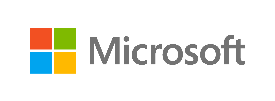 © Copyright Microsoft Corporation. All rights reserved. 